Эволюция органического мира Часть АА1.О возникновении гигантских плаунов – лепидодендронов (высота 40 метров, диаметр до 6 метров) – в каменноугольном периоде свидетельствует:1)способ их размножения;    2) их современное разнообразие 3) наличие как древесных, так и травянистых жизненных форм;4) наличие их отпечатков и окаменелостей.А2. Изменения, связанные с сокращением численности вида и уменьшением его ареала, называют:1) идиоадаптацией; 2) биологическим прогрессом; 3) дегенерацией; 4) биологическим регрессом.А3. О возникновении гигантских ящеров – динозавров – в истории Земли свидетельствует:1) наличие их окаменелых остатков;2) сходство зародышей динозавров и современных рептилий;3) их современное разнообразие;4) общий план строения динозавров и современных рептилийА4. Какой ароморфоз появился в архейскую эру:1)семена2)фотосинтез3)ткани4)конечностиА5.В какую эру преобладали Голосеменные:1)архей2)палеозой3)мезозой4)кайнозойА6.Первые растения на суше появились в :1)архей2)мел3)карбон4)палеозойА7.Первые наземные животные:1)трилобиты2)миксины3)стегоцефалы4)аммонитыА8.Первые растения на суше:1)сигиллярия2)псилофиты3)трилобиты4)каламитыА9.Переходная форма от пресмыкающихся  к птицам:1)птерозавр2)птеродактиль3)трилобит4)археоптериксА10.Предбиологические структуры:1)автотрофы2)фототрофы3)коацерваты4)симбионтыА11.Какое вещество используется растениями как источник водорода  для фотосинтеза в настоящее время:1)сероводород2)вода3)соляная кислота4)метанА12.Первыми стали выделять кислород в атмосферу:1)пурпурные бактерии2)железобактерии3)цианобактерии4)водородные бактерииЧасть ВВ1.  К палеонтологическим доказательствам эволюции относят:1) общий план строения всех позвоночных животных:2) окаменевшие остатки древних моллюсков;3) схожесть эмбрионов позвоночных животных на ранних стадиях развития;4) отпечатки папоротников в пластах угля;5) схожесть строения клеток эукариотических   организмов;6) скелет археоптерикса.В2. Установите геохронологическую последовательность возникновения групп живых организмов на Земле:А) плоские черви; Б) бактерии;В) птицы; Г) простейшие; Д) земноводные; Е) кишечнополостныеВ3. Установите геохронологическую последовательность возникновения групп живых организмов на Земле:А) пресмыкающиеся; Б) зеленые водоросли; В) цветковые растения; Г) земноводные; Д) круглые черви; Е) рыбы.В4. Установите последовательность  этапов развития животного мира Земли от  наиболее древних к современным:А) появление первых наземных беспозвоночных; Б) возникновение примитивных простейших; В) распространение наземных позвоночных; Г) появление панцирных рыб; Д) появление всех типов беспозвоночных.В5. Установите последовательность  появления следующих групп растений:А) псилофиты; Б) плауны; В) водоросли; Г) голосеменные; Д) цветковыеВ6. Установите последовательность  этапов, характеризующих эволюцию процесса размножения живых организмов.А) живорождение; Б)  возникновение простого деления бактерий; В) внешнее оплодотворение; Г) внутреннее оплодотворение; Д) возникновение конъюгации у одноклеточных.В7.Установите хронологическую последовательность эр в эволюции органического мира:А) кайнозойБ) протерозойВ) мезозойГ) архейД) палеозойВ8.Какие организмы были характерны для мезозоя:1.протоптер2.бронтозавр3.трилобит4.индрикотерий5.диплодок6.археоптериксВ9.Установить соответствие :А) ихтиозавр                                              1.ЛетающиеБ) плезиозавр                                               2.ВодныеВ) птеродактильГ) птерозаврВ10. Установить соответствие:А)тираннозаврБ)бронтозаврВ)стегозаврГ)диплодокД)ихтиозаврЕ)птерозаврВ11.Какие организмы характерны для кайнозоя:1.аммонит2.трилобит3.пещерный медведь4.мамонт5.стегоцефал6.индрикотерийВ12.Выбрать периоды палеозоя:1.триас2.ордовик3.неоген4.девон5.пермь6.триасВ13.Выбрать периоды мезозоя:1.триас2.карбон3.неоген4.юра5.силур6.мелЧасть СС1.Дайте определения: прокариот,эукариот,автотрофы,гетеротрофы,аэробы,анаэробы,фототрофы,хемотрофы.С2.Какие ароморфозы позволили животным освоить сушу?С3.Какие организмы изображены на рисунках ,в какие эры они жили?1.                  2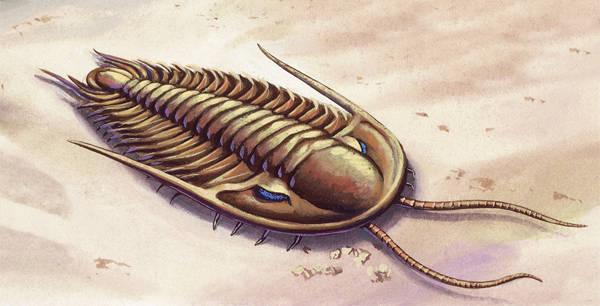 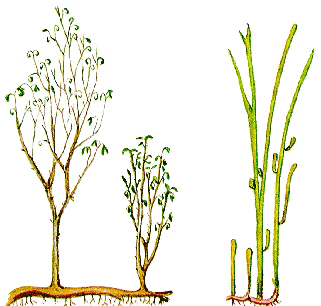 АБВГАБВГДЕ